MATEMATIKA, ČETRTEK, 9. APRIL 2020V MATEMATIČNI ZVEZEK NAPIŠI NASLOV:SEŠTEVANJE TREH SEŠTEVANCEVIN PRERIŠI TO SLIKO TER RAČUN: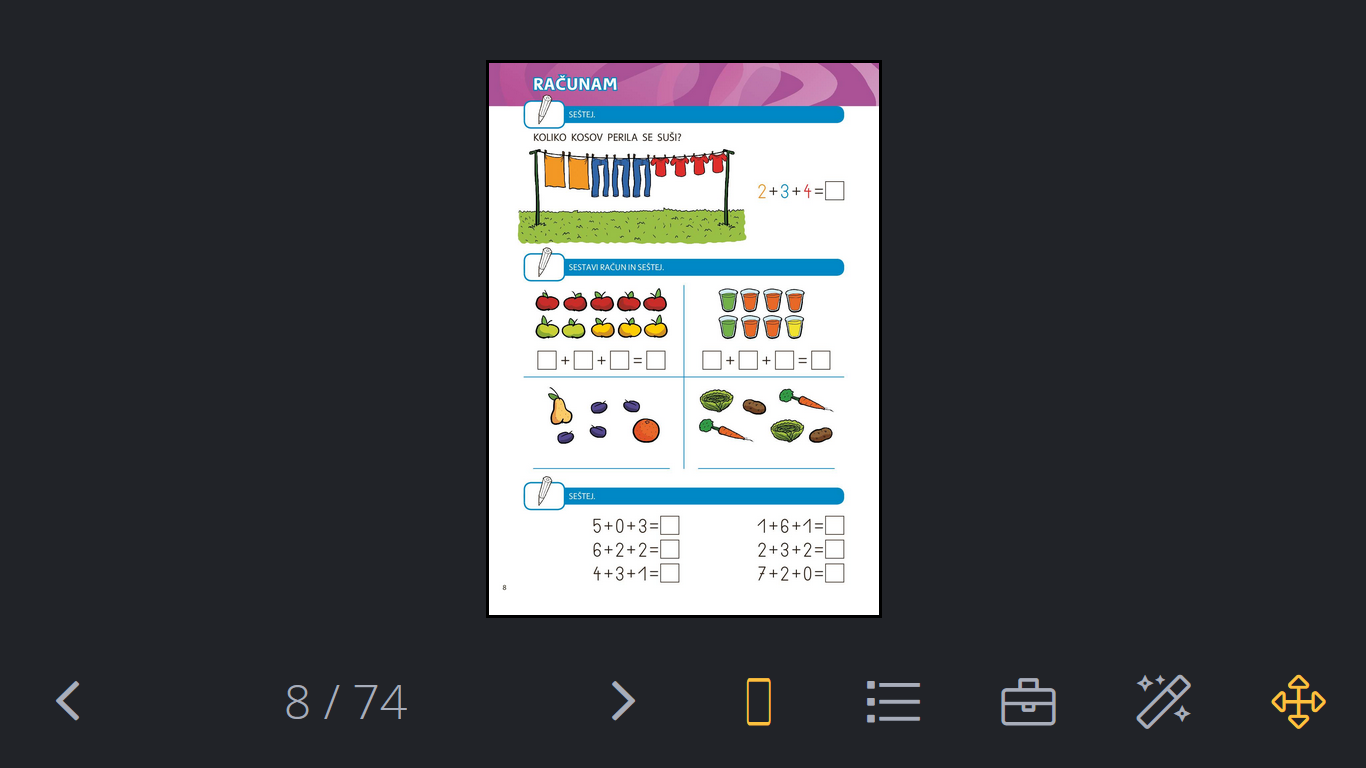                                   5  +  4  = 9(NAJPREJ SEŠTEJEŠ 2+3, NATO PRIŠTEJEŠ ŠE 4 IN DOBIŠ 9.)SEDAJ PA ŠE REŠI NALOGE V DZ, STRAN 8.         KER BOŠ JUTRI IMEL/A ŠPORTNI DAN, V PONEDELJEK PA JE PRAZNIK, IMAŠ VELIKO ČASA ZA REŠEVANJE NALOG.ZATO SEM TI DALA ŠE NEKAJ NALOG NA SPLETNI STRANI https://vadnica.moja-matematika.si/ČASA ZA REŠEVANJE IMAŠ DO TORKA, 14. 4. 2020.NE POZABI, DA VIDIM, KAKO USPEŠNO  REŠUJEŠ NALOGE NA TEJ STRANI.